 МУНИЦИПАЛЬНОЕ  ОБРАЗОВАТЕЛЬНОЕ УЧРЕЖДЕНИЕСРЕДНЯЯ ОБЩЕОБРАЗОВАТЕЛЬНАЯ ШКОЛА № 81Внеклассное мероприятие                                        (для  учащихся  6-х  классов)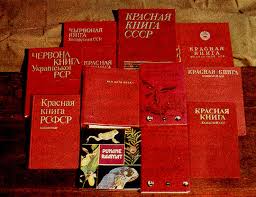 Автор  работы  Ицкович Т.Я.  учитель  химии географии МБОУ ООШ №81г.Краснодара:Давайте вместе,Как в дружной семьеПомнить о доме –О нашей земле!Цель: познакомить  учащихся  с  Международной  Красной  книгой, Красной  книгой  РФ, Краснодарского  края,  их  предназначением, устройством;  познакомить  с  некоторыми  видами  исчезнувших  и  исчезающих  растений  и  животных, раскрыть  основные  причины  сокращения  численности  этих  видов.Задачи:расширить  представление  учащихся  о  необходимости  охраны  животных  и  растений;воспитывать  у  учащихся  доброту,  бережное  отношение  к  растительному  и  животному  миру;развивать  память,  наблюдательность.Оборудование:  (Приложение1) ;презентация  «Путешествие  по  Красной  книге»;записи  песен  «Красная  книга»,  «Давайте  сохраним»;Е. Мартынов “Лебединая верность”; А. Пахмутова “Мольба”;В. Высоцкий “Охота на волковмелодия  из  передачи  «В  мире  животных»;ХОД  МЕРОПРИЯТИЯЗвучит  мелодия  из  передачи  «В  мире  животных» Страница  1“Всякое живое существо лучше мертвого – и люди, и лоси, и сосны”:   ВЕДУЩИЙ  2: Издавна  человек  распахивал  землю  и  вырубал  леса,  пас  скот  и  строил  города. Всё  это  влияло  на  природу. Люди, возможно, не  понимали, что  они  рубят  сук,  на  котором  сидят. Конечно, нельзя  однозначно  оценивать  действия  человека  в  отношении  природы. Но  так  или  иначе,  животный  и  растительный  мир  под  натиском  человека  начал  скудеть. Теперь  наша  планета  просит  о  помощи,  это  касается  всех  людей  Земли,  всего  человечества   ВЕДУЩИЙ  1:  Однако,  если  есть  оправдание  тому,  что  хозяйственная  деятельность  людей  большей  частью  является  жизненной  необходимостью,  то  целенаправленное  и  бессмысленное  истребление  животных  оправдания  не  имеет. К  охоте  человек  пристрастился  с  древних  времен,  добывая  себе  пропитание. Но  когда  человек  начал  заниматься  земледелием,  научился  разводить  домашний  скот,  охота  постепенно  теряла  свой  прежний  смысл. Она  становилась  развлечением,  спортом,  отдыхом. И  вот  такая  охота  привела  к  полному  исчезновению  многих  животных.ВЕДУЩИЙ  2:Стреляют по птице, стреляют по зверю,
И с выстрелом каждым все меньше зверья:
Природа приносит нам с детским доверьем
Не только добычу - приносит себя.
 Хапугам отпор дать природа не может, 
И нет у нее ни замков, ни оград:
- Кто их остановит? Природе поможет?-
Деревья и птицы тревожно кричат.
                     (Т. Мельченко, «Охота»)ВЕДУЩИЙ  1:     Осенью  1627  года  ночную  тишину  Мазовецких  лесов,  которые  находятся  в  Польше,  часто  нарушал  протяжный,  тоскливый  рёв  . Это  ревел  тур – первобытный  дикий  бык.  Был ли  он  ранен  охотником  или  тосковал  по  своим  сородичам – мы  теперь  не  узнаем.  Но  одно  мы  знаем  точно – это  был  последний  тур  на  Земле.  Этих  животных  давно  уже  нет  на  нашей  планете.   Туры  обитали  в  лесостепях  и  степях  Европы  и  Азии  и  даже  в  Африке. И  повсюду люди  на  них  охотились.  Именно  от  туров,  пойманных  на  охоте,  произошли  породы  домашних  коров.  Туров  убивали  во  время  охоты,  и  это  считалось  особой  доблестью   ВЕДУЩИЙ  2:  В  1741  году  остатки  экспедиции  В.И. Беринга  высадились  на  каком-то  неизвестном  островке  вблизи  Камчатки.  У  самого  берега  он  обнаружили  стада  невиданных  морских  животных. Спереди  они  были  похожи  на  тюлений,  сзади  имели  рыбий  хвост,  а  плавники  у  этих  животных  располагались  не  горизонтально, как  у  рыб,  а  вертикально,  как  у  китов.  Они  совершенно  не  боялись  людей,  позволяли  себя  гладить.  Если  животному  причиняли  боль,  оно  отплывало,  но  вскоре,  как  и  всякое  доброе  существо,  забывая  обиду,  возвращалось.  Их  назвали  морскими  коровами.  Особенно  поразила  моряков  преданность  животных  друг  другу – они  не  оставляли  попавшего  в  беду,  забывая  о  собственной  безопасности.ВЕДУЩИЙ  1:  Морскую  корову  ещё  называют  стеллерова  корова,  потому что  она  была  обнаружена  Георгом  Стеллером,  учёным  этой экспедиции, который  был  единственным натуралистом,  кто  оставил  истории  подробное  описание  данного  вида. 	«Если  бы  меня  спросили,  сколько  я  видел  их  на  острове  Беринга,  то  я  бы  не  замедлил  ответить – их  невозможно  сосчитать,  они  бесчисленны…» - писал Г. Стеллер.ВЕДУЩИЙ  2: Было  удивительно,  что  животное  совершенно  не  боялось  людей  и  из-за  этого  безжалостно  истреблялось.  В  основном  люди  использовали  подкожный  жир  и  мясо  морских  коров.ВЕДУЩИЙ  1:  «Запах  и  вкус  жира  очень  приятны  и  по  вкусу  сильно  превосходят  сало  морских  и  домашних  животных.  Этот  жир  может  храниться  даже  в  самые  жаркие  дни,  не  тухнет  и  не  воняет.  Мясо  красное,  более  плотное,  чем  говяжье,  по  вкусу  от  него  не  отличается,  сохраняется  в  жаркие  дни  долго,  без  запаха…  Молоко  коров  жирное  и  сладкое,  по  густоте  и  вкусу,  как  овечье», - записал Г.Стеллер  в  своих  заметках.ВЕДУЩИЙ  2:  К  1768  году  морская  корова  была  полностью  истреблена. От  открытия  вида  до  истребления  прошло  чуть  более  четверти  века .ВЕДУЩИЙ  1: Очень давно    жили  необыкновенные  птицы – странствующие  голуби.  Громадными  стаями  перелетали  они  с  одного  места  на  другое.  Летящие  птицы  покрывали  весь  небосвод  от  горизонта  до  горизонта,  шум  от  их  машущих  крыльев  напоминал  свист  штормового  ветра.   ВЕДУЩИЙ  2:  Один  из  первых  американских  орнитологов  Александр  Уилсон  в  1810  году  видел  стаю  странствующих  голубей,  которая  пролетала  над  ним  четыре  часа.  Она  растянулась  на  380 км. До  XIX  века  странствующие  голуби  являлись  одними  из  самых  распространенных  птиц  на  Земле,  общее  количество  которых  оценивалось  в  3-5 млрд.  особей.  Они  летали  над  землёй  очень  низко,  такими  густыми  тучами,  что  колонисты  сбивали  их  жердями, а  рыбаки – вёслами.ВЕДУЩИЙ  1:  Истребили  странствующих  голубей  за  20  лет.  Последнего  дикого  голубя  убили  в  1899  году.  А  живший  в  неволе  странствующий  голубь  по  кличке  Марта  умер  в  сентябре  1914  года.ВЕДУЩИЙ  2:   Мы  привели  лишь  три  примера  полного  истребления  животных,  но  этот  список  гораздо  длиннее.  Учёные  подсчитали,  что  за  последние  200  лет  было  уничтожено  более  200  видов  животных    законов.ВЕДУЩИЙ  1: Земля защиты требует. Защиты.
Она спасенья просит у людей.
(С. Островой  «Красная книга»)Звучит  запись  песни  «Красная  книга»Страница 2“Жалобная книга природы”.ВЕДУЩИЙ  1:  Разрушая  природу,  человек  и  сам  может  пострадать. Поняв  это,  люди  во  всём  мире  задумались,  как  сохранить  Землю.  Поэтому  в  1948  году  был  создан  Международный  союз  охраны  природы    Учёные  разных  стран  составили  списки  исчезающих  животных  и растений  и  в  1963  году  издали  Международную  Красную  книгу, а  такое  название  предложил  английский  профессор  Питер  Скотт.  Хранится эта  книга  в  швейцарском  городе  Морже,  в  неё  заносятся  все  данные  о  растениях  и  животных,  которые  срочно  нуждаются  в  защите.ВЕДУЩИЙ  2: Красный  цвет  книги  означает  сигнал  опасности.  Он,  как  и  красный  сигнал  светофора,  предупреждает:  «Осторожно! Может  случиться  беда!»  И  это  действительно  так.  Если  мы  не  защитим  растения  и  животных,  попавших  в  Красную  книгу,  они  могут  погибнуть.  ВЕДУЩИЙ  1:  Страницы  в  книге  разноцветные:  чёрные,  красные,  жёлтые,  серые,  белые,  зелёные. Цвета  указывают,  в  каком  положении  находится  то  или  иное  животное  или  растение  ВЕДУЩИЙ  2:  Сначала  идут чёрные  страницы. На них  записаны  те  растения  и  животные,  которые  исчезли  и  мы  их  никогда  больше  не  увидим.  Исчез  с  лица  Земли  вид  большерогих  оленей    саблезубых  тигров    бескрылой  гагарки  и многие другие  виды. ВЕДУЩИЙ  1:  На  красных  страницах  книги   записаны  очень  редкие  виды  растений  и  животных,  которые  могут  исчезнуть  в  самые  ближайшие  годы  и  требуют  специальных  мер  охраны и восстановления  Это  синий кит гепард  ,  венерин  башмачок  лотос.ВЕДУЩИЙ  2:  На  жёлтых  страницах  напечатаны  сведения  о  видах,  численность  которых  пока  ещё  не  критична,  но  неуклонно сокращается. Этим  видам грозит  «переселение»  на опасные  красные  страницы  Это амурский  тигр,  морж  , белый  журавель.ВЕДУЩИЙ  1:  На  серых  страницах  записаны  названия  тех  животных  и  растений, которые  до  сих  пор  мало  изучены, очевидно  находящиеся  под  угрозой  исчезновения, места  обитания  труднодоступны  или  точно не  установлены     Из  животных  это  слоновая  черепаха    жук-олень    ВЕДУЩИЙ  2:  На  белых  страницах  говорится  о  видах,  редких  на  Земле, которые  живут  на  ограниченных  территориях:  Это  белый  медведь.    снежный  барс,    фламинго.    ВЕДУЩИЙ  1:  Последние  страницы  книги – зелёные,  самые  обнадёживающие.  На них  записаны  те  виды,  которые  человеку  удалось  спасти  от  вымирания, падение  численности  которых  приостановлено     Это: бурые медведи, олени,    зубры.  ВЕДУЩИЙ 2 :  Международная  Красная  книга  отражает  состояние  растительного  и  животного  мира  на  всём  земном  шаре. Но  ведь  животные  и  растения  распределены  на  земном  шаре  неравномерно:  в  одних  странах  их  ещё  много,  в  других – мало  или почти  не  осталось. И  тогда  в  разных  странах  стали  выпускать  свои  национальные  Красные  книги   ВЕДУЩИЙ  1:  В  1978  году  Красная  книга  появилась  в  нашей  стране    В 1994 году  была  издана Красная  книга  Краснодарского  края, в которой опубликован список редких и исчезающих растений и  животных: чилим, подснежник Воронова, сосна  пицундская   рысь,  розовый пеликан, афалина черноморская  и  многие  другие.ВЕДУЩИЙ  2:  Иногда  думают,  что  если  вид  занесли  в  Красную  книгу – это  уже  гарантия  спасения. Но  это  только  тревожный  сигнал, призыв  к  спасению. А  дальше  должны  действовать  мы. Каждый  в  меру  своих  возможностей.  Страница 3“Самое опасное животное на Земле”В Нью-Йоркском зоопарке в конце экспозиции за клетками львов и тигров расположено приземистое каменное здание. Прочная толстая решетка бронирует застекленную витрину. Надпись над ней гласит: “Самое опасное животное на Земле”. И когда заинтересованный посетитель с опаской приближает лицо к решетке, в полутемной нише он видит… самого себя. Задняя стенка клетки – зеркало. Горькая шутка, в ней заключен глубокий смысл и упрек. Именно человек – венец развития живой материи на Земле – хозяин в своей поступи сметает не отдельных животных, а целые виды. История трех последних столетий знает много таких примеров. Это и европейский тур – предок крупного рогатого скота, это и другой предок домашнего животного – дикая лошадь тарпан, это и гигантский голубь – дронт и много-много других животных. – Д. Тухманов “Как прекрасен этот мир”. ВЕДУЩИЙ  2:  Велика  сила  доброго  примера. И  пусть  каждый  из  вас  выступает  примером  дружелюбного  отношения  к  природе,  непримиримости  ко  всякому  браконьерству. Помните, в ваших силах, чтобы Красная книга не пополнялась!  Музыкальное оформление:
 ”;

 ВЕДУЩИЙ  1:Охраняется Красной книгой
Столько редких животных и птиц,
Чтобы выжил простор многоликий 
Ради света грядущих зарниц.Чтоб  пустыни нагрянуть  не  смели,
Чтобы души не стали пусты,
Охраняются звери,
Охраняются змеи,
Охраняются даже цветы.
 (Б. Дубровин “Красная книга”) Звучит  запись  песни  «Давайте  сохраним!»СПИСОК  ИСПОЛЬЗОВАННОЙ  ЛИТЕРАТУРЫ1.  Бабенко В.Г,  Кузнецов А.А.  ,Птицы  Красной  книги  СССР: Береги  природу!  -      М.: педагогика, 1986.2.  Красная  книга  Краснодарского  края./сост. В.Я. Нагалевский -  Краснодарское      книжное  издательство, 1994.3.  Энциклопедия  для  детей. Т. 2: Биология. – М.: Аванта+, 1994. 